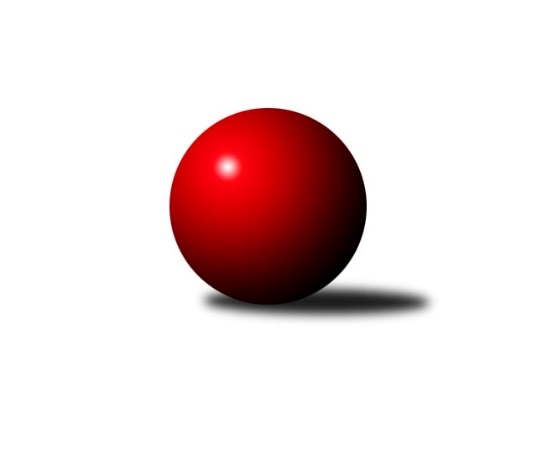 Č.21Ročník 2014/2015	28.3.2015Nejlepšího výkonu v tomto kole: 3528 dosáhlo družstvo: TJ Třebíč2. KLM B 2014/2015Výsledky 21. kolaSouhrnný přehled výsledků:TJ Rostex Vyškov ˝A˝	- TJ Horní Benešov ˝A˝	6:2	3255:3224	11.0:13.0	28.3.TJ Sokol Vracov	- Sokol Přemyslovice˝A˝	6:2	3338:3193	16.0:8.0	28.3.TJ Opava˝A˝	- TJ Sokol Husovice	4:4	3350:3283	14.0:10.0	28.3.TJ Třebíč	- KK Slovan Rosice	6:2	3528:3402	15.0:9.0	28.3.KK Zábřeh	- TJ Spartak Přerov	3:5	3301:3318	12.0:12.0	28.3.KK PSJ Jihlava	- KK Blansko 	3:5	3418:3419	14.0:10.0	28.3.Tabulka družstev:	1.	KK PSJ Jihlava	21	16	1	4	125.0 : 43.0 	316.0 : 188.0 	 3398	33	2.	TJ Rostex Vyškov ˝A˝	21	14	2	5	103.0 : 65.0 	290.5 : 213.5 	 3332	30	3.	KK Slovan Rosice	21	13	1	7	100.5 : 67.5 	266.0 : 238.0 	 3322	27	4.	TJ Třebíč	21	13	0	8	97.0 : 71.0 	269.5 : 234.5 	 3349	26	5.	KK Zábřeh	21	11	0	10	84.0 : 84.0 	247.0 : 257.0 	 3304	22	6.	KK Blansko	21	10	1	10	85.0 : 83.0 	238.0 : 266.0 	 3300	21	7.	TJ Sokol Vracov	21	9	2	10	79.5 : 88.5 	242.5 : 261.5 	 3307	20	8.	TJ Sokol Husovice	21	8	1	12	73.5 : 94.5 	247.0 : 257.0 	 3298	17	9.	TJ Opava˝A˝	21	7	3	11	71.0 : 97.0 	248.0 : 256.0 	 3282	17	10.	TJ Horní Benešov ˝A˝	21	7	2	12	68.5 : 99.5 	241.5 : 262.5 	 3257	16	11.	TJ Spartak Přerov	21	6	3	12	69.0 : 99.0 	228.5 : 275.5 	 3291	15	12.	Sokol Přemyslovice˝A˝	21	4	0	17	52.0 : 116.0 	189.5 : 314.5 	 3224	8Podrobné výsledky kola:	 TJ Rostex Vyškov ˝A˝	3255	6:2	3224	TJ Horní Benešov ˝A˝	Petr Pevný	118 	 132 	 137 	154	541 	 1:3 	 553 	 132	133 	 147	141	Bohuslav Čuba	Eduard Varga	127 	 115 	 141 	128	511 	 2:2 	 481 	 130	125 	 113	113	Miroslav Petřek ml.	Luděk Rychlovský	126 	 132 	 149 	137	544 	 2:2 	 543 	 141	123 	 140	139	Jaromír Hendrych ml.	Tomáš Vejmola	151 	 136 	 123 	136	546 	 2:2 	 530 	 132	139 	 123	136	Michal Klich	Tomáš Procházka	143 	 165 	 129 	144	581 	 2:2 	 562 	 147	143 	 135	137	Petr Kozák	Jiří Trávníček	131 	 140 	 121 	140	532 	 2:2 	 555 	 128	150 	 144	133	Kamil Kubešarozhodčí: Nejlepší výkon utkání: 581 - Tomáš Procházka	 TJ Sokol Vracov	3338	6:2	3193	Sokol Přemyslovice˝A˝	Tomáš Kordula	145 	 125 	 116 	145	531 	 3:1 	 537 	 131	117 	 155	134	Pavel Močár	Pavel Polanský ml. ml.	159 	 167 	 157 	131	614 	 4:0 	 508 	 117	128 	 138	125	Zdeněk Peč	Filip Kordula	130 	 141 	 159 	133	563 	 3:1 	 526 	 151	124 	 124	127	Vojtěch Jurníček	Petr Polanský	122 	 131 	 156 	142	551 	 1:3 	 546 	 127	138 	 138	143	Eduard Tomek	František Svoboda	134 	 118 	 138 	130	520 	 2:2 	 543 	 132	131 	 135	145	Jiří Zezulka st.	Jan Tužil	133 	 139 	 146 	141	559 	 3:1 	 533 	 122	163 	 122	126	Milan Zezulkarozhodčí: Nejlepší výkon utkání: 614 - Pavel Polanský ml. ml.	 TJ Opava˝A˝	3350	4:4	3283	TJ Sokol Husovice	Petr Bracek	138 	 126 	 143 	111	518 	 2:2 	 547 	 137	140 	 127	143	Pavel Košťál	Marek Hynar	158 	 155 	 150 	137	600 	 3:1 	 583 	 142	125 	 149	167	Miroslav Vejtasa	Petr Hendrych	150 	 146 	 147 	137	580 	 4:0 	 482 	 115	112 	 141	114	Tomáš Válka *1	Martin Marek	131 	 135 	 133 	141	540 	 2:2 	 547 	 139	127 	 141	140	Jan Machálek st.	Milan Vaněk	126 	 145 	 149 	141	561 	 2:2 	 567 	 149	140 	 134	144	Tomaš Žižlavský	Milan Jahn	136 	 145 	 130 	140	551 	 1:3 	 557 	 123	148 	 141	145	David Plšekrozhodčí: střídání: *1 od 52. hodu Jakub HnátNejlepší výkon utkání: 600 - Marek Hynar	 TJ Třebíč	3528	6:2	3402	KK Slovan Rosice	František Caha	138 	 161 	 141 	140	580 	 2:2 	 578 	 141	149 	 149	139	Dalibor Matyáš	Jiří Mikoláš	151 	 154 	 135 	135	575 	 3:1 	 566 	 141	143 	 151	131	Jiří Zemek	Jan Dobeš	146 	 162 	 139 	145	592 	 3:1 	 562 	 150	143 	 136	133	Ivo Fabík	Petr Dobeš ml.	175 	 160 	 136 	150	621 	 4:0 	 542 	 137	150 	 129	126	Adam Palko	Václav Rypel	138 	 135 	 163 	139	575 	 1:3 	 545 	 140	140 	 124	141	Michal Hrdlička	Martin Myška	149 	 137 	 143 	156	585 	 2:2 	 609 	 138	155 	 162	154	Jiří Axman st.rozhodčí: Nejlepší výkon utkání: 621 - Petr Dobeš ml.	 KK Zábřeh	3301	3:5	3318	TJ Spartak Přerov	Michal Albrecht	150 	 133 	 148 	131	562 	 3:1 	 541 	 137	127 	 149	128	Petr Vácha	Jiří Flídr	133 	 119 	 121 	147	520 	 1:3 	 541 	 134	140 	 127	140	Petr Pavelka ml	Josef Karafiát	145 	 141 	 143 	139	568 	 2:2 	 563 	 146	133 	 134	150	Jakub Pleban	Josef Touš	120 	 140 	 158 	157	575 	 2:2 	 571 	 137	162 	 128	144	Milan Kanda	Zdeněk Švub	136 	 129 	 138 	135	538 	 2:2 	 552 	 146	153 	 131	122	Marian Hošek	Marek Ollinger	144 	 138 	 127 	129	538 	 2:2 	 550 	 135	145 	 143	127	Zdeněk Macháček mlrozhodčí: Nejlepší výkon utkání: 575 - Josef Touš	 KK PSJ Jihlava	3418	3:5	3419	KK Blansko 	Václav Rychtařík ml.	139 	 163 	 146 	109	557 	 2:2 	 594 	 152	146 	 145	151	Roman Porubský	Jiří Ouhel *1	127 	 112 	 141 	127	507 	 2:2 	 542 	 132	150 	 136	124	Jakub Flek	Jiří Partl	159 	 138 	 153 	149	599 	 2:2 	 594 	 147	154 	 140	153	Roman Flek	Daniel Braun	152 	 126 	 144 	145	567 	 4:0 	 487 	 112	124 	 129	122	Miroslav Flek	Stanislav Partl	138 	 147 	 159 	159	603 	 3:1 	 590 	 136	136 	 160	158	Petr Havíř	Tomáš Valík	148 	 132 	 148 	157	585 	 1:3 	 612 	 146	144 	 152	170	Martin Honcrozhodčí: střídání: *1 od 91. hodu Jakub ČopákNejlepší výkon utkání: 612 - Martin HoncPořadí jednotlivců:	jméno hráče	družstvo	celkem	plné	dorážka	chyby	poměr kuž.	Maximum	1.	Daniel Braun 	KK PSJ Jihlava	592.37	381.1	211.3	0.5	11/11	(624)	2.	Stanislav Partl 	KK PSJ Jihlava	578.45	375.4	203.1	2.1	10/11	(626)	3.	Tomáš Procházka 	TJ Rostex Vyškov ˝A˝	570.64	372.7	197.9	2.3	10/11	(596)	4.	Václav Rychtařík  ml.	KK PSJ Jihlava	570.17	375.9	194.3	2.4	11/11	(626)	5.	Jiří Partl 	KK PSJ Jihlava	570.00	374.5	195.5	2.2	10/11	(607)	6.	Petr Dobeš  ml.	TJ Třebíč	569.09	372.9	196.2	2.2	10/11	(664)	7.	Petr Pevný 	TJ Rostex Vyškov ˝A˝	568.66	378.7	189.9	2.1	11/11	(597)	8.	Tomáš Valík 	KK PSJ Jihlava	566.38	373.9	192.5	2.8	10/11	(629)	9.	Jiří Trávníček 	TJ Rostex Vyškov ˝A˝	565.95	379.1	186.9	3.2	11/11	(602)	10.	Václav Rypel 	TJ Třebíč	565.47	364.9	200.5	1.6	9/11	(624)	11.	František Svoboda 	TJ Sokol Vracov	564.78	369.5	195.3	2.5	10/11	(601)	12.	Luděk Rychlovský 	TJ Rostex Vyškov ˝A˝	563.91	370.7	193.2	1.8	11/11	(603)	13.	Jan Tužil 	TJ Sokol Vracov	563.42	370.2	193.2	2.0	9/11	(593)	14.	Jiří Mikoláš 	TJ Třebíč	562.78	370.2	192.6	1.8	10/11	(607)	15.	Josef Sitta 	KK Zábřeh	562.11	370.1	192.0	3.4	9/11	(622)	16.	Jiří Axman  st.	KK Slovan Rosice	561.86	366.6	195.3	2.7	10/12	(609)	17.	Jan Machálek ml.  ml.	TJ Sokol Husovice	561.69	375.0	186.7	3.7	10/12	(605)	18.	Jiří Zemek 	KK Slovan Rosice	561.42	370.7	190.8	3.5	12/12	(626)	19.	Josef Touš 	KK Zábřeh	561.36	369.8	191.6	3.0	11/11	(598)	20.	Milan Kanda 	TJ Spartak Přerov	561.01	365.0	196.0	3.6	10/12	(606)	21.	Jan Dobeš 	TJ Třebíč	559.03	372.5	186.5	3.9	11/11	(610)	22.	Tomaš Žižlavský 	TJ Sokol Husovice	558.65	374.9	183.7	3.5	12/12	(604)	23.	Marek Hynar 	TJ Opava˝A˝	557.73	365.3	192.4	3.4	10/11	(622)	24.	Milan Vaněk 	TJ Opava˝A˝	557.64	369.7	187.9	3.8	10/11	(589)	25.	Petr Bracek 	TJ Opava˝A˝	557.61	370.2	187.4	3.9	11/11	(590)	26.	Jan Machálek  st.	TJ Sokol Husovice	557.38	370.6	186.8	3.9	9/12	(593)	27.	Jakub Pleban 	TJ Spartak Přerov	556.11	374.5	181.6	3.7	9/12	(575)	28.	Petr Havíř 	KK Blansko 	555.94	377.2	178.8	3.9	12/12	(604)	29.	Zdeněk Švub 	KK Zábřeh	555.93	373.0	182.9	3.1	11/11	(598)	30.	Dalibor Matyáš 	KK Slovan Rosice	555.29	366.8	188.5	2.5	11/12	(613)	31.	Tomáš Kordula 	TJ Sokol Vracov	554.72	367.2	187.5	3.4	9/11	(578)	32.	Pavel Polanský ml.  ml.	TJ Sokol Vracov	554.25	367.4	186.8	2.8	10/11	(614)	33.	Adam Palko 	KK Slovan Rosice	553.74	368.8	185.0	3.2	12/12	(587)	34.	Roman Flek 	KK Blansko 	553.57	364.2	189.4	3.3	12/12	(609)	35.	David Plšek 	TJ Sokol Husovice	553.29	367.6	185.7	3.9	12/12	(595)	36.	Martin Honc 	KK Blansko 	552.13	361.9	190.2	4.1	12/12	(612)	37.	Petr Pavelka ml 	TJ Spartak Přerov	551.58	370.5	181.1	3.3	12/12	(599)	38.	Miroslav Vejtasa 	TJ Sokol Husovice	550.96	362.0	189.0	2.3	12/12	(585)	39.	Ivo Fabík 	KK Slovan Rosice	550.62	364.1	186.5	2.0	11/12	(602)	40.	Michal Hrdlička 	KK Slovan Rosice	550.14	369.6	180.6	2.8	10/12	(611)	41.	Petr Polanský 	TJ Sokol Vracov	549.35	363.4	186.0	3.7	10/11	(583)	42.	Kamil Kubeša 	TJ Horní Benešov ˝A˝	549.15	367.1	182.1	3.4	12/12	(590)	43.	Miroslav Petřek  ml.	TJ Horní Benešov ˝A˝	548.83	360.9	187.9	3.7	12/12	(591)	44.	Eduard Tomek 	Sokol Přemyslovice˝A˝	545.39	363.1	182.3	3.5	12/12	(589)	45.	Petr Hendrych 	TJ Opava˝A˝	544.77	365.8	178.9	3.2	9/11	(580)	46.	Jakub Hnát 	TJ Sokol Husovice	544.75	368.8	176.0	4.7	9/12	(589)	47.	Milan Zezulka 	Sokol Přemyslovice˝A˝	544.45	366.9	177.6	4.4	11/12	(631)	48.	Jiří Flídr 	KK Zábřeh	543.93	362.8	181.2	3.8	11/11	(603)	49.	Jaromír Hendrych ml. 	TJ Horní Benešov ˝A˝	543.83	363.6	180.2	5.6	12/12	(574)	50.	Martin Marek 	TJ Opava˝A˝	543.20	366.9	176.3	3.8	9/11	(596)	51.	Jaroslav Krejčí 	TJ Spartak Přerov	542.49	361.7	180.8	4.5	9/12	(573)	52.	Jakub Flek 	KK Blansko 	542.11	361.6	180.5	4.6	12/12	(596)	53.	Jiří Zezulka st. 	Sokol Přemyslovice˝A˝	541.41	365.9	175.5	4.3	12/12	(592)	54.	Marian Hošek 	TJ Spartak Přerov	541.40	360.3	181.1	3.1	11/12	(587)	55.	Bedřich Pluhař 	TJ Opava˝A˝	539.83	362.5	177.4	4.3	10/11	(580)	56.	Vladislav Pečinka 	TJ Horní Benešov ˝A˝	535.98	365.9	170.1	6.1	11/12	(587)	57.	Eduard Varga 	TJ Rostex Vyškov ˝A˝	535.28	369.4	165.8	5.8	8/11	(566)	58.	Filip Kordula 	TJ Sokol Vracov	534.43	358.0	176.4	4.9	11/11	(588)	59.	Radek Grulich 	Sokol Přemyslovice˝A˝	534.35	363.6	170.8	5.0	10/12	(611)	60.	Jiří Ouhel 	KK PSJ Jihlava	533.37	364.7	168.7	7.3	9/11	(587)	61.	Zdeněk Černý 	TJ Horní Benešov ˝A˝	533.06	362.4	170.6	5.5	11/12	(567)	62.	Jaromír Čapek 	TJ Rostex Vyškov ˝A˝	532.63	356.0	176.6	4.1	8/11	(576)	63.	Vojtěch Jurníček 	Sokol Přemyslovice˝A˝	525.77	361.1	164.7	8.0	11/12	(587)		Robert Pevný 	TJ Třebíč	581.21	381.8	199.4	1.7	7/11	(627)		Martin Procházka 	KK Blansko 	576.49	373.6	202.9	1.5	7/12	(631)		Tomáš Dražil 	KK Zábřeh	568.25	375.8	192.5	4.5	2/11	(578)		Josef Karafiát 	KK Zábřeh	568.00	362.0	206.0	4.0	1/11	(568)		Roman Porubský 	KK Blansko 	567.75	376.0	191.8	3.9	4/12	(627)		Petr Kozák 	TJ Horní Benešov ˝A˝	564.67	375.0	189.7	2.3	3/12	(583)		Zdeněk Macháček ml 	TJ Spartak Přerov	559.92	368.8	191.2	4.3	4/12	(604)		Miroslav Ondrouch 	Sokol Přemyslovice˝A˝	559.00	387.0	172.0	8.0	2/12	(560)		Tomáš Sasín 	TJ Sokol Vracov	557.83	378.5	179.3	7.3	3/11	(591)		Petr Michálek 	KK Blansko 	555.48	369.6	185.8	3.9	7/12	(591)		Marek Ollinger 	KK Zábřeh	555.33	368.3	187.0	3.2	6/11	(602)		Michal Albrecht 	KK Zábřeh	554.73	372.2	182.6	2.6	5/11	(590)		Luděk Zeman 	TJ Horní Benešov ˝A˝	554.50	389.0	165.5	9.5	2/12	(565)		Václav Švub 	KK Zábřeh	552.00	363.3	188.7	5.0	3/11	(567)		Jakub Zdražil 	KK PSJ Jihlava	551.88	375.0	176.9	4.1	4/11	(626)		Kamil Bednář 	TJ Rostex Vyškov ˝A˝	551.00	378.0	173.0	4.0	2/11	(583)		Petr Vácha 	TJ Spartak Přerov	550.33	360.4	190.0	4.7	7/12	(582)		Milan Šula 	KK Zábřeh	550.00	376.0	174.0	3.0	1/11	(550)		Zbyněk Černý 	TJ Horní Benešov ˝A˝	548.42	358.8	189.6	2.2	4/12	(577)		Pavel Košťál 	TJ Sokol Husovice	547.00	372.0	175.0	3.0	1/12	(547)		Tomáš Vejmola 	TJ Rostex Vyškov ˝A˝	546.36	376.2	170.2	7.7	5/11	(593)		Roman Goldemund 	TJ Spartak Přerov	546.06	373.0	173.0	6.2	6/12	(584)		Kamil Nestrojil 	TJ Třebíč	545.72	354.2	191.5	3.3	5/11	(631)		Jiří Michálek 	KK Zábřeh	545.50	367.3	178.2	4.0	3/11	(594)		Vlastimil Skopalík 	TJ Horní Benešov ˝A˝	545.00	369.8	175.3	3.5	1/12	(558)		František Caha 	TJ Třebíč	544.02	365.0	179.0	3.9	7/11	(590)		Bohuslav Čuba 	TJ Horní Benešov ˝A˝	543.25	356.8	186.5	0.3	2/12	(561)		Jiří Divila ml. 	TJ Spartak Přerov	543.00	359.0	184.0	2.0	1/12	(543)		Martin Myška 	TJ Třebíč	541.28	367.6	173.7	4.7	5/11	(594)		Vítěslav Nejedlík 	TJ Sokol Vracov	539.67	371.7	168.0	4.7	3/11	(560)		Vladimír Mánek 	TJ Spartak Přerov	538.00	370.7	167.3	3.3	3/12	(560)		Tomáš Válka 	TJ Sokol Husovice	537.00	367.0	170.0	5.0	1/12	(537)		Petr Streubel  st.	KK Slovan Rosice	536.18	364.6	171.6	4.6	7/12	(595)		Mojmír Novotný 	TJ Třebíč	536.00	368.5	167.5	3.0	2/11	(538)		Michal Blažek 	TJ Opava˝A˝	535.00	358.0	177.0	6.0	1/11	(535)		Ladislav Musil 	KK Blansko 	535.00	369.0	166.0	3.0	1/12	(535)		Karel Uhlíř 	TJ Třebíč	535.00	376.0	159.0	3.0	1/11	(535)		Petr Rak 	TJ Horní Benešov ˝A˝	533.50	357.5	176.0	2.0	1/12	(540)		Pavel Močár 	Sokol Přemyslovice˝A˝	533.50	361.2	172.3	7.8	3/12	(537)		Radim Máca 	TJ Sokol Husovice	533.00	353.0	180.0	9.0	1/12	(533)		Josef Matušek 	TJ Opava˝A˝	533.00	356.0	177.0	7.0	2/11	(543)		Miroslav Flek 	KK Blansko 	532.38	355.9	176.5	3.6	6/12	(577)		Jan Sedláček 	Sokol Přemyslovice˝A˝	531.88	365.6	166.3	5.6	5/12	(544)		Michal Klich 	TJ Horní Benešov ˝A˝	530.00	356.0	174.0	3.0	1/12	(530)		David Janušík 	TJ Spartak Přerov	529.33	358.3	171.0	7.3	3/12	(547)		Zdeněk Grulich 	Sokol Přemyslovice˝A˝	528.00	372.0	156.0	11.0	1/12	(528)		Petr Dankovič ml. 	TJ Horní Benešov ˝A˝	524.00	362.0	162.0	7.0	3/12	(553)		Zdeněk Peč 	Sokol Přemyslovice˝A˝	523.76	357.9	165.8	6.5	7/12	(591)		Michal Rašťák 	TJ Horní Benešov ˝A˝	523.00	367.0	156.0	14.0	1/12	(523)		Vojtěch Venclík 	TJ Spartak Přerov	521.00	353.0	168.0	4.0	1/12	(521)		Milan Jahn 	TJ Opava˝A˝	516.25	359.5	156.8	6.3	5/11	(557)		Martin Kuběna 	TJ Sokol Husovice	516.00	360.0	156.0	3.0	1/12	(516)		Jan Večerka 	TJ Rostex Vyškov ˝A˝	512.00	342.0	170.0	4.0	1/11	(512)		Radim Pešl 	TJ Sokol Vracov	506.50	360.5	146.0	9.5	2/11	(529)		Lukáš Horňák 	KK Zábřeh	504.87	348.8	156.0	8.5	6/11	(550)		Martin Cihlář 	KK Blansko 	501.00	356.0	145.0	13.0	1/12	(501)		Maciej Basista 	TJ Opava˝A˝	501.00	357.0	144.0	10.0	1/11	(501)		Miloslav Krejčí 	TJ Rostex Vyškov ˝A˝	500.00	342.0	158.0	6.0	1/11	(500)		Jan Körner 	KK Zábřeh	495.00	350.0	145.0	7.0	1/11	(495)		Radim Pliska 	KK Blansko 	494.00	338.0	156.0	9.3	3/12	(545)		Miroslav Pleskal 	KK PSJ Jihlava	485.00	345.0	140.0	12.0	1/11	(485)Sportovně technické informace:Starty náhradníků:registrační číslo	jméno a příjmení 	datum startu 	družstvo	číslo startu
Hráči dopsaní na soupisku:registrační číslo	jméno a příjmení 	datum startu 	družstvo	Program dalšího kola:22. kolo11.4.2015	so	9:00	TJ Sokol Husovice - TJ Sokol Vracov	11.4.2015	so	10:00	TJ Horní Benešov ˝A˝ - KK PSJ Jihlava	11.4.2015	so	11:30	TJ Spartak Přerov - TJ Rostex Vyškov ˝A˝	11.4.2015	so	12:30	KK Blansko  - TJ Třebíč	11.4.2015	so	14:00	KK Slovan Rosice - TJ Opava˝A˝	11.4.2015	so	14:30	Sokol Přemyslovice˝A˝ - KK Zábřeh	Nejlepší šestka kola - absolutněNejlepší šestka kola - absolutněNejlepší šestka kola - absolutněNejlepší šestka kola - absolutněNejlepší šestka kola - dle průměru kuželenNejlepší šestka kola - dle průměru kuželenNejlepší šestka kola - dle průměru kuželenNejlepší šestka kola - dle průměru kuželenNejlepší šestka kola - dle průměru kuželenPočetJménoNázev týmuVýkonPočetJménoNázev týmuPrůměr (%)Výkon5xPetr Dobeš ml.Třebíč6212xPavel Polanský ml. ml.Vracov111.556141xPavel Polanský ml. ml.Vracov6144xMarek HynarOpava A109.876001xMartin HoncBlansko6121xMartin HoncBlansko107.846123xJiří Axman st.Rosice6093xPetr Dobeš ml.Třebíč107.736218xStanislav PartlJihlava6031xMiroslav VejtasaHusovice106.765834xMarek HynarOpava A6002xTomáš ProcházkaVyškov A106.38581